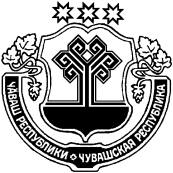 В соответствии с Федеральным законом от 25.12.2008 № 273 – ФЗ «О противодействии коррупции», статьей 3 Федерального закона от 03.12.2012 № 230-ФЗ «О контроле за соответствием расходов лиц, замещающих государственные должности, и иных лиц их доходам»», Федеральным законом от 07.05.2013 № 79-ФЗ «О запрете отдельным категориям лиц открывать и иметь счета (вклады), хранить наличные денежные средства и ценности в иностранных банках, расположенных за пределами территории Российской Федерации, владеть и (или) пользоваться иностранными финансовыми инструментами», Собрание депутатов Ибресинского района решило:Внести в решение Собрания депутатов Ибресинского района от 16.07.2018 № 29/5 «Об утверждении Порядка предоставления сведений о расходах лицами, замещающими  муниципальные должности и муниципальными служащими администрации Ибресинского района, а также о расходах своих супруга (супруги) и несовершеннолетних детей» следующие изменения: 1) в пункте 2:а) в абзаце первом после слов «акций (долей участия, паев в уставных (складочных) капиталах организаций,)» дополнить словами «цифровых финансовых активов, цифровой валюты,»;б) в абзаце первом слова «если сумма сделки превышает общий доход данного лица и его супруги (супруга) за три последних года, предшествующих совершению сделки, и об источниках получения средств, за счет которых совершена сделка» заменить словами «совершенной им, его супругой (супругом) и (или) несовершеннолетними детьми в течение календарного года, предшествующего году представления сведений (далее - отчетный период), если общая сумма таких сделок превышает общий доход данного лица и его супруги (супруга) за три последних года, предшествующих отчетному периоду, и об источниках получения средств, за счет которых совершены эти сделки»;в) в абзаце втором после слов «акций (долей участия, паев в уставных (складочных) капиталах организаций,)» дополнить словами «цифровых финансовых активов, цифровой валюты»;г) в абзаце втором слова «если сумма сделки превышает общий доход данного лица и его супруги (супруга) за три последних года, предшествующих совершению сделки, и об источниках получения средств, за счет которых совершена сделка» заменить словами «совершенной им, его супругой (супругом) и (или) несовершеннолетними детьми в течение календарного года, предшествующего году представления сведений (далее - отчетный период), если общая сумма таких сделок превышает общий доход данного лица и его супруги (супруга) за три последних года, предшествующих отчетному периоду, и об источниках получения средств, за счет которых совершены эти сделки»;	2) в пункте 1 приложения Порядок  предоставления сведений о расходах лицами, замещающими  муниципальные должности и муниципальными служащими администрации Ибресинского района, а также о расходах своих супруга (супруги) и несовершеннолетних детей» (далее – Порядок):а) после слов «акций (долей участия, паев в уставных (складочных) капиталах организаций,)» дополнить словами «цифровых финансовых активов, цифровой валюты»;б) слова «если сумма сделки превышает общий доход данного лица и его супруги (супруга) за три последних года, предшествующих совершению сделки, и об источниках получения средств, за счет которых совершена сделка» заменить словами «совершенной им, его супругой (супругом) и (или) несовершеннолетними детьми в течение отчетного периода, если общая сумма таких сделок превышает общий доход данного лица и его супруги (супруга) за три последних года, предшествующих отчетному периоду, и об источниках получения средств, за счет которых совершены эти сделки»;3) в пункте 2 Порядка:а) после слов «акций (долей участия, паев в уставных (складочных) капиталах организаций,)» дополнить словами «цифровых финансовых активов, цифровой валюты»;б) слова «если сумма сделки превышает общий доход данного лица и его супруги (супруга) за три последних года, предшествующих совершению сделки, и об источниках получения средств, за счет которых совершена сделка» заменить словами «совершенной им, его супругой (супругом) и (или) несовершеннолетними детьми в течение  отчетного периода, если общая сумма таких сделок превышает общий доход данного лица и его супруги (супруга) за три последних года, предшествующих отчетному периоду, и об источниках получения средств, за счет которых совершены эти сделки»;4) пункт 3 Порядка изложить в следующей редакции:«3. Сведения о своих расходах, об имуществе и обязательствах имущественного характера, а также сведения о расходах, об имуществе и обязательствах имущественного характера своих супруг (супругов) и несовершеннолетних детей по утвержденной Президентом Российской Федерации форме справки, заполненной с использованием специального программного обеспечения "Справки БК", размещенного на официальном сайте Президента Российской Федерации, ссылка на который также размещается на официальном сайте федеральной государственной информационной системы в области государственной службы в информационно-телекоммуникационной сети "Интернет", представляют: 1) лица, замещающие муниципальные должности Ибресинского района, лицо, замещающее должность главы местной администрации по контракту, Главе Чувашской Республики путем направления в орган исполнительной власти Чувашской Республики, уполномоченный Главой Чувашской Республики на исполнение функций органа Чувашской Республики по профилактике коррупционных и иных правонарушений;2) лица, замещающие должности муниципальной службы администрации Ибресинского района, в организационный отдел администрации Ибресинского района.»;5) в пункте 5 Порядка слова «трех месяцев» заменить словами «одного месяца».2. Настоящее решение вступает в силу после его официального опубликования, за исключением положений, для которых настоящим решением установлены иные сроки вступления их в силу.3. Подпункты «а», «в» пункта 1, подпункт «а» пункта 2, подпункт «а» пункта 3 части 1 настоящего решения вступают в силу с 1 января 2021 года.Глава Ибресинского района                                                          		В.Е. РомановЧĂВАШ РЕСПУБЛИКИЧĂВАШ РЕСПУБЛИКИЧУВАШСКАЯ РЕСПУБЛИКАЧУВАШСКАЯ РЕСПУБЛИКАЙĚПРЕÇ РАЙОНĚНДЕПУТАТСЕН ПУХĂВĚЙЫШĂНУ09.12.2020             5/9 № Йěпреç поселокěЙĚПРЕÇ РАЙОНĚНДЕПУТАТСЕН ПУХĂВĚЙЫШĂНУ09.12.2020             5/9 № Йěпреç поселокěСОБРАНИЕ ДЕПУТАТОВИБРЕСИНСКОГО РАЙОНАРЕШЕНИЕ09.12.2020              № 5/9поселок ИбресиСОБРАНИЕ ДЕПУТАТОВИБРЕСИНСКОГО РАЙОНАРЕШЕНИЕ09.12.2020              № 5/9поселок ИбресиО внесении изменений в решение Собрания депутатов Ибресинского района от 16.07.2018 № 29/5 «Об утверждении Порядка предоставления сведений о расходах лицами, замещающими муниципальные должности и муниципальными служащими администрации Ибресинского района, а также о расходах своих супруга (супруги) и несовершеннолетних детей»О внесении изменений в решение Собрания депутатов Ибресинского района от 16.07.2018 № 29/5 «Об утверждении Порядка предоставления сведений о расходах лицами, замещающими муниципальные должности и муниципальными служащими администрации Ибресинского района, а также о расходах своих супруга (супруги) и несовершеннолетних детей»О внесении изменений в решение Собрания депутатов Ибресинского района от 16.07.2018 № 29/5 «Об утверждении Порядка предоставления сведений о расходах лицами, замещающими муниципальные должности и муниципальными служащими администрации Ибресинского района, а также о расходах своих супруга (супруги) и несовершеннолетних детей»